УВАЖАЕМЫЕ ТУРИСТЫ!Благодарим Вас за то, что Вы воспользовались услугами туроператора «Join UP!» Пожалуйста, внимательно ознакомьтесь с содержанием этой памяткиПОРТУГАЛИЯ(Даты тура) (Дата выезда) - вылет из ___город  в _____ рейсом ______авиакомпании__. Регистрация  на рейс в аэропорту ____города ____терминал ___ начинается  за 3  часа до вылета, заканчивается регистрация за 40 мин. Если вы несвоевременно прибудете на регистрацию, авиакомпания вправе не принять вас на борт самолета.До выезда в аэропорт проверьте, пожалуйста, необходимые документы: загранпаспорт, авиабилет, ваучер и страховка. Если Вы путешествуете с детьми, Вам необходимо иметь при себе оригинал свидетельство о рождении ребенка и оригинал нотариально заверенного разрешения на вывоз ребенка, в случае, если ребенок едет с одним из родителей, либо без сопровождения взрослых.Вы самостоятельно проходите регистрацию на рейс и паспортный контроль.  При регистрации на рейс необходимо предъявить загранпаспорт, авиабилет. На стойке регистрации авиакомпания выдаст Вам посадочные талоны с указанием номеров мест в самолете. Таможенный контроль. Необходимо предъявить весь багаж, включая ручную кладь. Необходимые документы: таможенная декларация (в случае провоза более 3000$ США или особо ценных вещей); заграничный паспорт; авиабилет.Согласно действующего на сегодняшний день Законодательства Украины вывоз наличной валюты за пределы Украины разрешен в размере до 10 000 евро на каждого из туристов или эквивалент этой суммы в другой иностранной валюте. Рекомендуем также, задекларировать при вылете из Украины все ценные предметы, принадлежащие Вам (золотые украшения, драгоценности, дорогую фото – видео аппаратуру).Ваши авиабилеты выписаны в оба конца. Просьба сохранять его до конца поездки.При перелете будьте аккуратны: злоупотребление спиртными напитками может привести к отказу авиакомпаний посадить Вас на борт самолета.Ваш багаж регистрируется до конечного пункта, поэтому при пересадках в промежуточных аэропортах с Вами будет только ручная кладь. Максимальное количество мест багажа - 1 регистрируемый багаж не более 20кг + ручная кладь не более 5кг.  Прибытие в аэропорт ____в _____.По прилету в ___ город прибытия Вы проходите паспортный контроль. Необходимые документы: заграничный паспорт; иммиграционная карта (выдаётся в самолёте незадолго до посадки). После прохождения паспортного контроля не забудьте забрать багаж. Если вашего багажа нет уже подозрительно долго, то необходимо обратиться к представителю перевозившей вас авиакомпании или к сотруднику стойки розыска багажа Lost & Found, которая есть практически в каждом международном аэропорту. Там необходимо заполнить акт розыска багажа. В акте указываются внешние приметы чемодана: форма, цвет, материал, данные об именной бирке, наличие или отсутствие колесиков и ручек. Пассажир также обязан предъявить представителю авиакомпании отрывной талон багажной бирки, наклеенный на обложку авиабилета. Акт необходимо составить в двух экземплярах – один остается у сотрудника Lost & Found, второй оставить у себя.Большинство международных авиакомпаний «подключены» к системе мирового поиска багажа. Поэтому составленный на компьютере акт сразу вносится в общую сеть поиска World Tracer, где система начинает искать соответствия между заявкой пассажира и информацией о найденном багаже. Пассажиру на руки выдается распечатка с номером заявки на розыск.После прохождения таможенного досмотра Вас встретит представитель компании El Tour с табличкой «JoinUP!»Прибытие в отель. По приезду в отель для заселения предъявите на Reception свой паспорт и ваучер. Время регистрации (check in time) –14:00. Также рекомендуем взять визитную карточку отеля, с помощью которой вы легко вернетесь в гостиницу из любой части курорта.Страхование. Если во время Вашего отдыха с Вами произошел страховой случай, то Вам необходимо обратиться к врачу в отеле, или в другом месте, предварительно позвонив в представительство страховой компании по телефонам указанным в вашем страховом полисе. Сообщите русскоговорящему оператору Ваше местонахождение и номер страхового полиса. Сохраняйте чеки после оплаты медицинских услуг. Детальную информацию об условиях страхования и правилах поведения при возникновении страхового случая Вы можете получить из Вашего страхового полиса.Просим обратить Ваше внимание, что данный звонок необходимо сделать не позднее 24 часов с момента наступления страхового случая!(Дата обратного выезда) Трансфер в аэропорт г_____. Вылет из а\п в _____ рейсом _____ авиакомпании ____. Прибытие в город ________. За один день до Вашего обратного вылета Ваш гид оставит информацию о времени обратного трансфера в аэропорт. Вам необходимо будет находиться в указанное время указанной остановке, с которой Вас заберет автобус, либо вы можете перепроверить время трансфера в информационной книге или на инфостенде компании. Выписка из отеля. О времени встречи в холле отеля для отправки в аэропорт вас заранее предупредит представитель компании (обычно устно или письменно) ВНИМАНИЕ: Вам надо помнить, что check-out (официальное время, когда Вам необходимо освободить номер) – 10:00. За 10-20 минут до назначенного времени желательно спуститься с вещами в холл. У стойки администрации Вы должны будете оплатить все счета за дополнительные напитки, минибар, телефонные переговоры и т.п. и сдать ключ от номера. Обязательно проверьте, не забыли ли Вы взять вещи из Вашего сейфа и паспорт у портье.Регистрация на рейсы в аэропорту начинается за 2 часа до вылета и заканчивается за 40 минут. Если Вы решили поехать в аэропорт самостоятельно, обязательно укажите водителю аэропорт для вашего рейса, предупредите отельного гида, а также просим Вас выезжать заблаговременно.Правила таможни. Ввоз-вывоз валютыТаможенные правила Испании не возбраняют свободный вывоз валюты – как национальной (евро), так и прочей. Для лиц, которые въезжают из стран, не входящих в зону Евросоюза, ввоз сумм выше 10 тысяч евро должен сопровождаться обязательным декларированием этих сумм.Беспошлинный ввоз. Туристам старше 17 лет, въезжающим не из зоны Евросоюза, можно ввозить (на выбор) 1 литр крепкого алкоголя (более 22%), 2 литра крепленого вина, ликера или столового вина. При въезде из зоны Евросоюза можно ввозить 10 литров крепкого алкоголя (более 22%), 20 литров крепленого вина, 90 литров столового вина, 60 литров игристого вина, 110 литров пива.Туристам старше 17 лет, въезжающим из стран, не являющихся членами Евросоюза, можно ввозить без пошлины (на выбор) 200 сигарет, 100 сигарилл, 50 сигар или 250 гр. табака. При въезде из зоны Евросоюза можно ввозить (на выбор) 800 сигарет, 400 сигарилл, 200 сигар или 1 кг табака.На территорию Испании можно ввозить 500 гр. кофе или 200 гр. кофейного экстракта (туристам старше 15 лет), 100 гр. чая или 40 гр. чайного экстракта.Также в Испанию можно ввозить 50 мл духов и 250 мл туалетной воды. Что касается вещей личного пользования, их общая стоимость не должна превышать 175 евро на одного взрослого человека и 90 евро на ребенка до 15 лет.Убедительно просим Вас сообщить представителю компании El Tour
о любых изменениях:1. отказ от транспорта; 2. перенос даты вылета; 3. изменение номера комнаты; 4. изменение рейса. 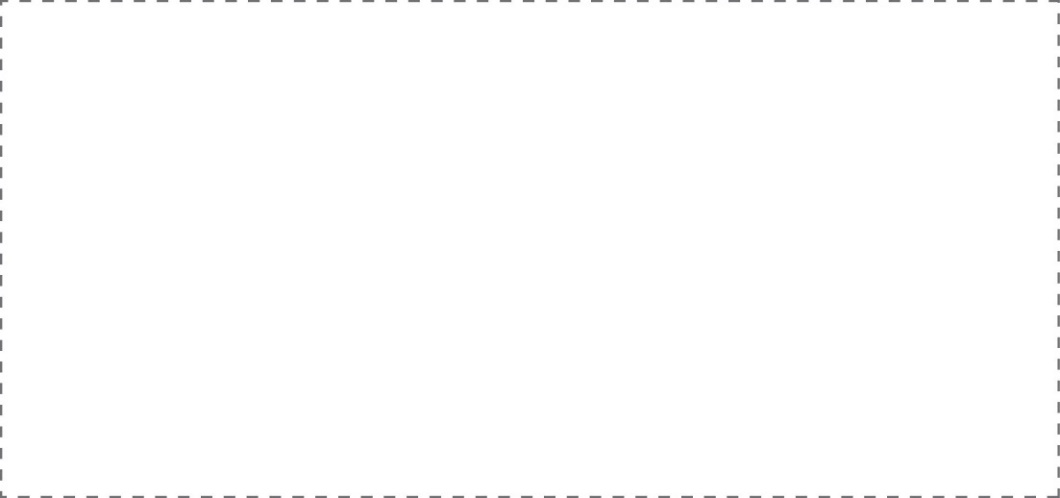 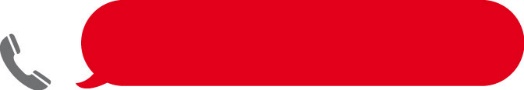   К       КОНТАКТНЫЕ ДАННЫЕ• Горячая телефонная линия компании Join UP! 
+38 (067) 65 65 925 только для экстренной связи.
График работы: Пн по Пт: 20:00 – 09:00, Сб: 16:00 – 24:00, Вс: 24 часа• Горячая телефонная линия компании El Tour+351 910 221 695 только для экстренной связи.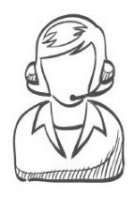 Страховая служба: Ассистанская компания /I.M. “NOVA ASSISTANCE”,Tel. +373 22 994 955, +38044 3745026, +380443745026Email: office@novasist.netсайт: www.novasist.net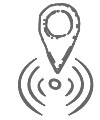 Уважаемые туристы! Напоминаем Вам, что все формальности, связанные с переносом, изменением времени вылета, отменой рейса и утерей багажа – это зона ответственности авиакомпании. Поэтому, если у вас возникли вопросы, касательно этих пунктов, просим   решать сразу с представителями авиакомпании. Дополнительная информация Время. В Киеве на 2 час больше, чем в Лиссабоне.Виза. Португалия – страна Евросоюза, входящая в зону Шенгенского соглашения. Визу необходимо оформлять заранее.Валюта. ЕВРО (EUR) ЭКСКУРСИИ. Проведение некоторых экскурсий зависит от погодных условий и набора группы.Обзорные экскурсии по городам Португалии: Лиссабон, Порто, Кашкайш, Эшторил, Обидуш, Алкубаса, Баталья, Фатима, Фуншал, Канису, Эвора, Албуфейра.Прогулки по городам Португалии. Каждый город уникален своими зданиями и сооружениями. Как правило, часть экскурсии проводится на автобусе, часть - пешком.Морские прогулкиРыбалкаВажно! Настоятельно рекомендуем приобретать все экскурсии и любые дополнительные услуги такие как входные билеты, аренду автомобиля только у представителей компании Join UP! В противном случае мы не сможем гарантировать качество и безопасность предоставления этих услуг.Желаем Вам счастливого и яркого путешествия!